A Guide to Scots LawMarriage and DivorceHaving completed the tasks on criminal offences in Scotland, use this pack to cover marriage and divorce. OutcomesIncrease knowledge about what the issue of marriage and divorceEncourage inter-action among pupils and between pupils and presenterCompletion of this pack will ensure that participants are: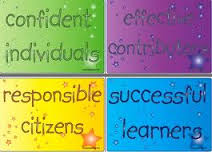 Suggested approachHaving completed the pack on Criminal Offences in Scotland, deliver these materials.Familiarise yourself with the contents of all sections of this pack.Discuss with the pupils what they understand about marriage and divorce. e.g. at what age can one get married in Scotland; what are the grounds for divorce in Scotland etc.? Please be aware that this is a very sensitive issue and your approach should reflect this sensitivity. There is only one ground for divorce in Scotland- irretrievable breakdown of marriage.          Irretrievable breakdown of marriage can be one of the following:          a. One year’s separation with your spouse’s consent
          b. Two year’s separation without your spouse’s consent
          c. Adultery
          d. Unreasonable behaviourUse the PowerPoint on marriage and divorce to highlight the issues.Be prepared to answer questions during your presentation and encourage discussion.Recap at end of lesson to ensure pupils have understood the main points which are being delivered.